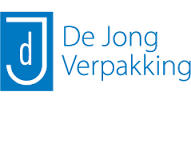 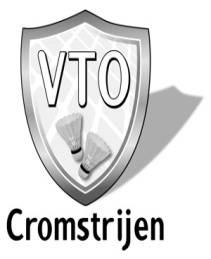 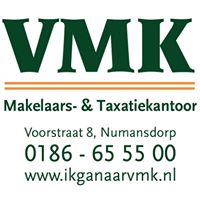  INSCHRIJFFORMULIER EN AVG PRIVACYVERKLARING VTO CROMSTRIJEN TOERNOOI 17 NOVEMBER 2018Speelt dubbel metSpeelt gemengd dubbel met* doorhalen wat niet van toepassing is.
Vul s.v.p. zo duidelijk mogelijk in of en in welke competitie u speelt. Poules worden zoveel mogelijk naar gelijke sterkte ingedeeld. Het opgegeven speelniveau geldt daarbij als richtlijn.
Inschrijven is mogelijk tot uiterlijk 19 oktober 2018. (of zoveel eerder als het toernooi vol zit).Uw partner dient ook een formulier in te vullen !! Het inschrijfgeld bedraagt voor 1 onderdeel € 8.00 pp en voor 2 onderdelen € 13.00 pp. U kunt het geld overmaken naar rekeningnummer NL17RABO0162350880 tnv VTO Cromstrijen ovv VTO Cromstrijen Toernooi + naam/namen van de deelnemers. -> INSCHRIJVING VERPLICHT TOT BETALING !!Uw inschrijving is pas geldig na ontvangst van het inschrijfgeld van beide spelers en wij verzoeken u vriendelijk het inschrijfgeld voor 7/11/18 over te maken.Het inschrijfformulier kunt u mailen naar: g.lader@hetnet.nl of versturen per post:Gisela Lader Penningkruid 75 3297 WE PUTTERSHOEK                                                                      Met vriendelijke groet: Toernooicommissie VTO Cromstrijen Recreantentoernooi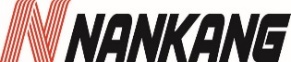 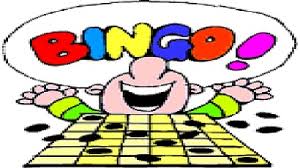 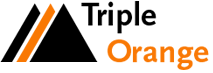 .                                       BINGOVERENIGING DE BONGERD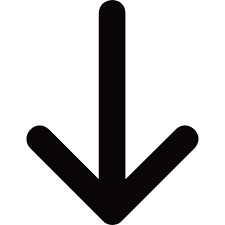 TOESTEMMINGSVERKLARINGU geeft schriftelijk toestemming voor het gebruik van herkenbare foto's en video’s van u/uw kind op het  VTO-seniorentoernooi van 2018. Wilt u deze toestemming intrekken? Dat is geen probleem. U geeft dit schriftelijk aan bij de organisatie en dit wordt direct verwerkt. Eventuele foto's en video's die op dat moment gebruikt worden, worden door ons verwijderd. Naam:Handtekening: Datum: 	       =====================================================                 			 NaamAdresPostcode + WoonplaatsTelefoonnummerE-mail adres (verplicht)VerenigingSpeelsterkteCompetitie:   Ja HWC A, B, C, D / RCZ / RBB / *                    	 Nee  beginner / gevorderd / vergevorderd* NaamE-mail adresNaamE-mail adres